Беседа по картине  «Спички не тронь -  в спичках огонь!»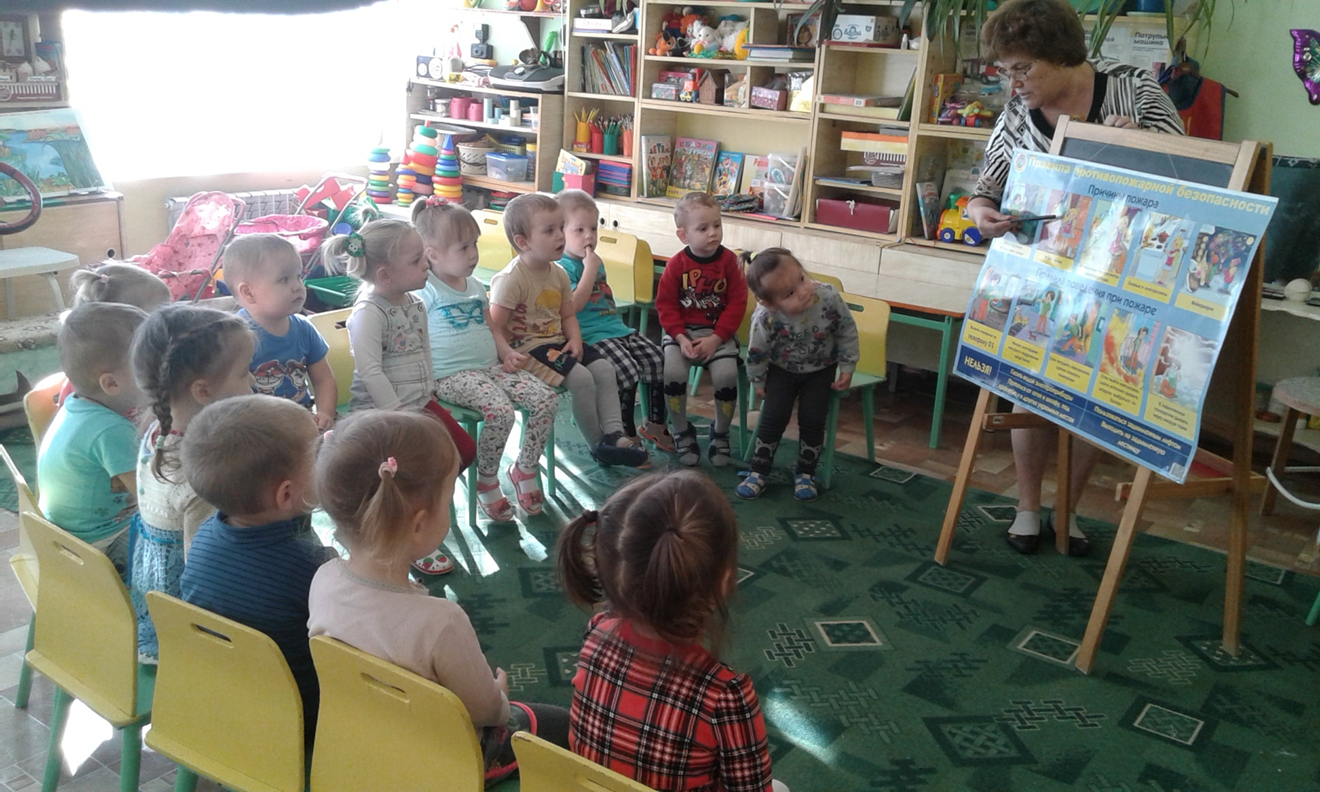 Занятия «Моя железная дорога».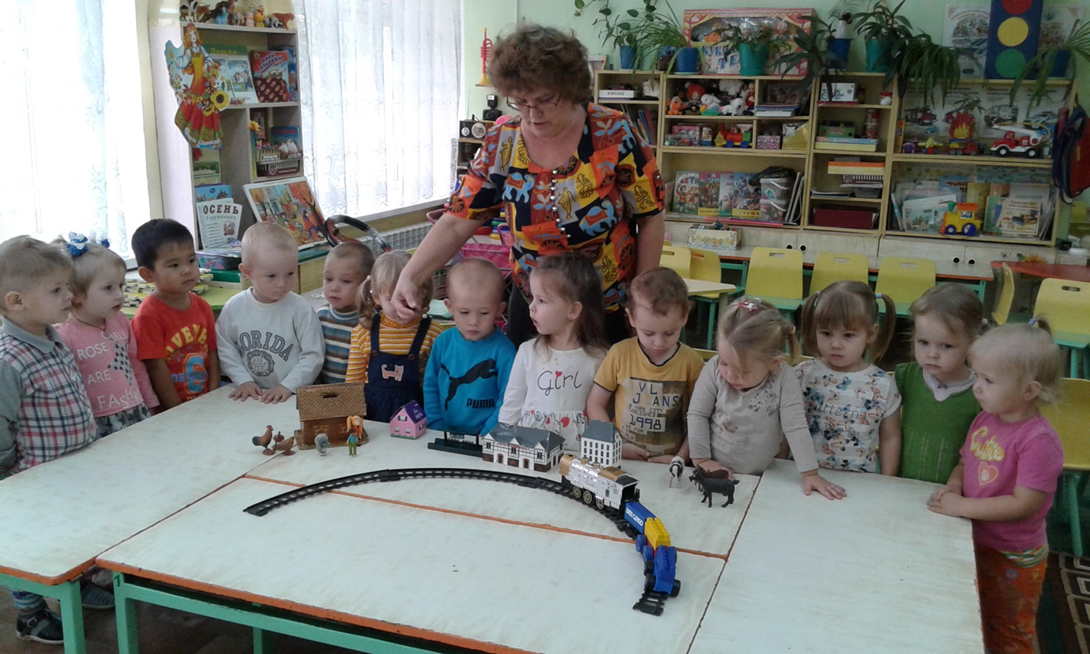 